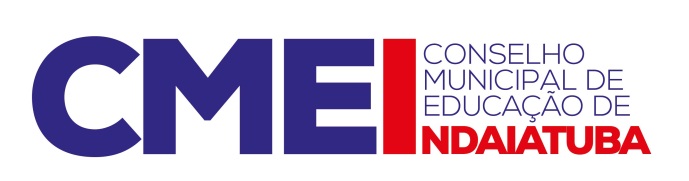 Pauta da reunião do Conselho Municipal de Educação de 08 de agosto de 2018:- Leitura e aprovação da ata anterior;- Regularização de vida escolar de aluno;- Apuração de denúncia por rejeição de matrícula de inclusão em escola particular;- Assuntos supervenientes.